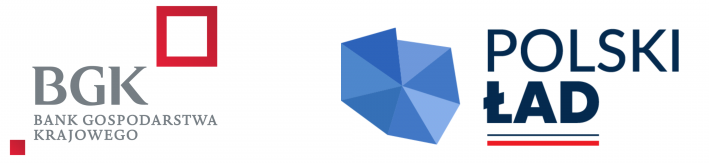 Załącznik Nr 1 do SWZznak sprawy: ZPE.271.4.2024Zamawiający:Gmina Borek Wlkp.Ul. Rynek 163-810 Borek Wlkp.FORMULARZ OFERTYPrzystępując do udziału w postępowaniu o udzielenie zamówienia publicznego na.:„Modernizacja dróg Gminy Borek Wlkp. - etap II” Dane Wykonawcy:My niżej podpisani: Oferujemy wykonanie przedmiotu zamówienia zgodnie z wymaganiami określonymi w Specyfikacji Warunków Zamówienia oraz projektem umowy za:za całkowitą cenę netto ...........................................…………...zł;słownie: ..................................................................................................................................…..podatek VAT …...% w kwocie ...........................................…………...zł;słownie: ...........................................................................................................................………..ogółem cena z podatkiem VAT (brutto) ...........................................…………...zł słownie: ...............................................................................................................................……..Oświadczamy, że podana w Ofercie cena zawiera wszelkie koszty, jakie poniesie Zamawiający z tytułu realizacji umowy.Oświadczamy, że zobowiązujemy się do wykonania zamówienia w terminie określonym w SWZ.Oświadczamy, że udzielimy gwarancji jakości i rękojmi na zrealizowany przedmiot umowy na okres …………. m-cy (słownie: …………………………. m-cy).Oświadczamy, że zapoznaliśmy się ze Specyfikacją Warunków Zamówienia wraz z załącznikami (w tym z projektem umowy) i uznajemy się za związanych określonymi w niej wymaganiami i zasadami postępowania.Oświadczamy, że projekt umowy został przez nas zaakceptowany i zobowiązujemy się w przypadku wyboru naszej oferty do zawarcia umowy na podanych warunkach w miejscu i terminie wyznaczonym przez Zamawiającego.Oświadczamy, że uważamy się za związanych niniejszą ofertą na okres wskazany w SWZ.Oświadczamy, że skierujemy do realizacji zamówienia, w funkcji Kierownika budowy osobę, która posiada wymagane przez Zamawiającego uprawnienia budowlane do kierowania robotami budowlanymi w specjalności drogowej bez ograniczeń zgodnie z przepisami ustawy z dnia 7 lipca 1994 r. Prawo budowlane (Dz.U. z 2023 r. poz. 682 z późn. zm.) i rozporządzeniem Ministra Inwestycji i Rozwoju z dnia 29 kwietnia 2019 r. w sprawie przygotowania zawodowego do wykonywania samodzielnych funkcji technicznych w budownictwie (Dz. U. z 2019 r., poz. 831) lub im odpowiadające, ważne uprawnienia budowlane, które zostały wydane na podstawie wcześniej obowiązujących przepisów.Oświadczamy, że za wyjątkiem następujących informacji i dokumentów …………………………………………….. wydzielonych oraz zawartych w pliku o nazwie …………………………………………….. niniejsza oferta oraz wszelkie załączniki do niej są jawne i nie zawierają informacji stanowiących tajemnice przedsiębiorstwa w rozumieniu przepisów o zwalczaniu nieuczciwej konkurencji, które chcemy zastrzec przed ogólnym dostępem. Powyższe informacje zostały zastrzeżone, jako tajemnica przedsiębiorstwa z uwagi na (proszę wykazać, iż zastrzeżone informacje stanowią tajemnicę przedsiębiorstwa):……………………………………………..………………………………………..………………………….Oświadczam, że nie polegam*/polegam* na zasobach innych podmiotów*niepotrzebne skreślić.(w przypadku nie wskazania podmiotu udostępniającego zasób Wykonawcy, Wykonawca samodzielnie będzie wykazywał spełnianie warunków udziału w postępowaniu oraz nie będzie polegał na zasobach podmiotów je udostępniających).Uwaga:W przypadku polegania na zasobach podmiotów udostępniających zasób Wykonawca zobowiązany jest do złożenia wraz z ofertą:- 	zobowiązania, o którym mowa w rozdziale IX ust.3 SWZ wg wzoru stanowiącego załącznik nr 7 do SWZ,- 	oświadczenia, o którym mowa w rozdziale IX ust. 7 SWZ dla podmiotu udostępniającego zasób,- 	pełnomocnictwo lub inny dokument potwierdzający umocowanie do reprezentowania podmiotu udostępniającego zasób, gdy umocowanie osoby składającej ofertę nie wynika z dokumentów opisanych powyżej).Oświadczamy, że prace objęte zamówieniem zamierzamy wykonać sam*i/zamierzamy powierzyć podwykonawcom**niepotrzebne skreślić.(w przypadku nie wskazania udziału podwykonawców Zamawiający przyjmie, że całe zamówienie zostanie wykonane przez Wykonawcę, bez udziału Podwykonawcy).Oświadczam, że niżej wymienieni Wykonawcy wspólnie ubiegający się o udzielenie zamówienia wykonają następujące roboty budowlane składające się na przedmiot zamówienia:(UWAGA: pkt. 13 dotyczy jedynie Wykonawców wspólnie ubiegających się o udzielenie zamówienia publicznego).OŚWIADCZENIE WYKONAWCYWykonawca zobowiązuje się do udzielenia wsparcia Zamawiającemu w zakresie realizacji obowiązku informacyjnego, o którym mowa w art. 14 Rozporządzenia Parlamentu Europejskiego i Rady (UE) 2016/679 z dnia 27 kwietnia 2016 r. w sprawie ochrony osób fizycznych w związku z przetwarzaniem danych osobowych i w sprawie swobodnego przepływu takich danych oraz uchylenia dyrektywy 95/46/WE, poprzez poinformowanie swoich pracowników, podwykonawców i innych osób, których dane osobowe przekazał Zamawiającemu w związku ze złożeniem oferty w ramach ubiegania się o udzielenie zamówienia publicznego, że w stosunku do ww. danych:Administratorem danych osobowych jest Gmina Borek Wielkopolski reprezentowana przez Burmistrza, e-mail: sekretariat@borekwlkp.pl; tel. (65) 57 16 120. Z Inspektorem Ochrony Danych można skontaktować się na adres e-mail: iod@comp-net.plZamawiający przetwarza dane osobowe zebrane w postępowaniu o udzielenie zamówienia publicznego (imię i nazwisko, stanowisko, numer uprawnień, dane kontaktowe, okres i rodzaj zatrudnienia, i inne wymagane w celu realizacji zamówienia) 
w sposób gwarantujący zabezpieczenie przed ich bezprawnym rozpowszechnianiem. Zamawiający udostępnia dane osobowe, o których mowa w art. 10 RODO w celu umożliwienia korzystania ze środków ochrony prawnej, o których mowa w dziale IX PZP, do upływu terminu do ich wniesienia. Dane osobowe przetwarzane będą na podstawie art. 6 ust. 1 lit. c RODO w celu związanym z prowadzeniem postępowania o udzielenie zamówienia publicznego oraz jego rozstrzygnięciem, jak również, po wybraniu Wykonawcy – zawarciem umowy 
z Wykonawcą oraz jej realizacją, udokumentowaniem postępowania o udzielenie zamówienia i jego archiwizacji.Odbiorcami danych osobowych będą osoby lub podmioty, którym dokumentacja postępowania zostanie udostępniona w oparciu o art. 18 – 19 oraz 74 – 76 PZP.Dane osobowe pozyskane w związku z prowadzeniem niniejszego postępowania 
o udzielenie zamówienia publicznego będą przechowywane, zgodnie z art. 78 ust. 1 PZP, przez okres 4 lat od dnia zakończenia postępowania o udzielenie zamówienia publicznego, a jeżeli czas trwania umowy przekracza 4 lata, okres przechowywania obejmuje cały okres obowiązywania umowy w sprawie zamówienia publicznego.Niezależnie od postanowień pkt 1.6. powyżej, w przypadku zawarcia umowy w sprawie zamówienia publicznego z Wykonawcą, Państwa dane osobowe będą przetwarzane 
do upływu okresu przedawnienia roszczeń wynikających z umowy w sprawie zamówienia publicznego. Dane osobowe pozyskane w związku z prowadzeniem niniejszego postępowania 
o udzielenie zamówienia mogą zostać przekazane podmiotom przetwarzającym dane 
w imieniu administratora danych osobowych np. podmiotom świadczącym usługi doradcze, w tym usługi prawne, i konsultingowe, firmom zapewniającym niszczenie materiałów itp. Stosownie do art. 22 RODO, decyzje dotyczące danych osobowych nie będą podejmowane w sposób zautomatyzowany, w tym również w formie profilowania.Osoba, której dotyczą pozyskane w związku z prowadzeniem niniejszego postępowania dane osobowe, ma prawo:dostępu do swoich danych osobowych – zgodnie z art. 15 RODO, przy czym 
Zamawiający może żądać wskazania dodatkowych informacji mających na celu sprecyzowanie nazwy lub daty zakończonego postępowania o udzielenie zamówienia publicznego;do sprostowania swoich danych osobowych – zgodnie z art. 16 RODO, przy czym  skorzystanie z uprawnienia do sprostowania lub uzupełnienia danych osobowych, o którym mowa w art. 16 RODO, nie może skutkować zmianą wyniku postępowania o udzielenie zamówienia publicznego, ani zmianą postanowień umowy w zakresie niezgodnym z PZP oraz nie może naruszać integralności protokołu oraz jego załączników;do żądania od Zamawiającego – jako administratora, ograniczenia przetwarzania danych osobowych z zastrzeżeniem przypadków, o których mowa w art. 18 ust. 2 RODO, przy czym prawo do ograniczenia przetwarzania nie ma zastosowania 
w odniesieniu do przechowywania, w celu zapewnienia korzystania ze środków ochrony prawnej lub w celu ochrony praw innej osoby fizycznej lub prawnej, lub 
z uwagi na ważne względy interesu publicznego Unii Europejskiej lub państwa członkowskiego; prawo to nie ogranicza przetwarzania danych osobowych 
do czasu zakończenia postępowania o udzielenie zamówienia publicznego;wniesienia skargi do Prezesa Urzędu Ochrony Danych Osobowych (na adres Urzędu Ochrony Danych Osobowych, ul. Stawki 2, 00-193 Warszawa) 
w przypadku uznania, iż przetwarzanie jej danych osobowych narusza przepisy 
o ochronie danych osobowych, w tym przepisy RODO.Obowiązek podania danych osobowych jest wymogiem ustawowym określonym 
w przepisach PZP, związanym z udziałem Wykonawcy w postępowaniu o udzielenie zamówienia publicznego; konsekwencje niepodania określonych danych określa PZP.Osobie, której dane osobowe zostały pozyskane przez Zamawiającego w związku 
z prowadzeniem niniejszego postępowania o udzielenie zamówienia publicznego nie przysługuje:prawo do usunięcia danych osobowych, o czym przesadza art. 17 ust. 3 lit. b, d 
lub e RODO, prawo do przenoszenia danych osobowych, o którym mowa w art. 20 RODO,określone w art. 21 RODO prawo sprzeciwu wobec przetwarzania danych osobowych, a to z uwagi na fakt, że podstawą prawną przetwarzania danych osobowych jest art. 6 ust. 1 lit. c RODO. Dane osobowe mogą być udostępniane organom publicznym i urzędom państwowym 
lub innym podmiotom uprawnionym na podstawie przepisów prawa lub wykonujących zadania realizowane w interesie publicznym lub w ramach sprawowania władzy publicznej, w szczególności do podmiotów prowadzących działalność kontrolną wobec Zamawiającego. Dane osobowe zostały udostępnione Zamawiającemu przez Wykonawcę.Załącznikami do niniejszej oferty są:……………………………………………..……………………………………………..…………………………………………….....UWAGA!!!WYPEŁNIONY DOKUMENT NALEŻY PODPISAĆ KWALIFIKOWANYM PODPISEM ELEKTRONICZNYM, PODPISEM ZAUFANYM LUB PODPISEM OSOBISTYMZamawiający zaleca zapisanie dokumentu w formacie PDF.pełna nazwa Wykonawcy(w przypadku Wykonawców wspólnie ubiegających się o udzielenie zamówienia należy podać nazwę Pełnomocnika oraz zaznaczyć, iż wykonawcy wspólnie ubiegają się o udzielenie zamówienia, a także wymienić wszystkich pozostałych Wykonawców)pełna nazwa Wykonawcy(w przypadku Wykonawców wspólnie ubiegających się o udzielenie zamówienia należy podać nazwę Pełnomocnika oraz zaznaczyć, iż wykonawcy wspólnie ubiegają się o udzielenie zamówienia, a także wymienić wszystkich pozostałych Wykonawców)adres siedziby Wykonawcykod i miejscowość, województwo, ulica z numerem siedzibyadres siedziby Wykonawcykod i miejscowość, województwo, ulica z numerem siedzibywojewództwowojewództwotelefonytelefonyNIPREGONadres e-mail do kontaktu w sprawieadres e-mail do kontaktu w sprawieInternet :http://pl (jeśli posiada)Internet :http://pl (jeśli posiada)Osoba do kontaktu w sprawie złożonej oferty: nazwisko, imię, numer telefonu, adres poczty elektronicznejOsoba do kontaktu w sprawie złożonej oferty: nazwisko, imię, numer telefonu, adres poczty elektronicznejWykonawca z sektora małych i średnich przedsiębiorstw (niepotrzebne skreślić)Wykonawca z sektora małych i średnich przedsiębiorstw (niepotrzebne skreślić)mikromałyśrednidużyNazwa i adres podmiotu udostępniającego zasób WykonawcyZdolności techniczne lub zawodowe lub sytuacja finansowa lub ekonomiczna udostępniana Wykonawcy przez podmiot udostępniający zasobyCzęści zamówienia, których wykonanie Wykonawca zamierza powierzyć podwykonawcomNazwa podwykonawcy (o ile są znane)Nazwa Wykonawcy, spośród Wykonawców wspólnie ubiegających się o udzielenie zamówieniaRobota budowlana składająca się na przedmiot zamówienia, która zostanie wykonana przez Wykonawcę wskazanego w kol. 1